Jak se chovat v případě zjištění požáru?Vznikne-li požár, v každém případě se snažte zachovat  klid a jednat s rozvahou!Jste-li schopni oheň sami uhasit (hasicím přístrojem, kusem látky, vodou...), neprodleně tak učiňte  nebo se pokuste zamezit jeho rozšíření - odstraňte z dosahu požáru snadno hořlavé látky a materiály. Mějte přitom na paměti Váš aktuální zdravotní stav a nepřeceňujte své síly.Každý požár, i uhašený bez pomoci hasičů, se musí nahlásit příslušnému Hasičskému záchrannému sboru!Proveďte nutná opatření pro záchranu ohrožených osob nebo zvířat, pokuste se o jejich vyvedení.Neodkladně ohlaste zjištěný požár na telefonní čísle nebo 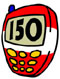 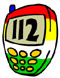 S ohledem na prostor, kde požár vznikl, informujte ostatní (obvykle voláním "hoří"). Co nejrychleji opusťte požárem zasažené a zakouřené prostory. Pozor na nadýchání se zplodin hoření! Skloň se co nejníže k zemi a použij improvizovanou dýchací roušku (např. navlhčený kapesník) k úniku do bezpečí. Neodvětrávejte prostory v nichž hoří, přístup vzduchu intenzitu hoření zvyšuje! Zabezpečte uzavření přívodu plynu a vypnutí elektrické energie, zabezpečte uvolnění příjezdové komunikace pro záchranáře. Do příjezdu hasičů  se podle svých fyzických schopností pokuste omezit rozsah požáru jednoduchými hasebními prostředky (hasicí přístroj, hydrant, atd. - ikonka ) nebo jej zlikvidovat. Při hašení plošného požáru dbejte na to, aby vám nezamezil ústupovou cestu. Po příjezdu hasičů podejte veliteli zásahu informace o situaci včetně údajů o specifikaci hořícího objektu a okolí, poskytni osobní pomoc. Nejde-li z nějakého důvodu objekt opustit , zavřete okna a dveře a vypněte klimatizaci a odvětrání. Dveře se pokuste utěsnit (např. mokrým ručníkem nebo prostěradlem ?.), upozorněte na sebe zasahující hasiče máváním v okně (za zavřeným oknem).Máte-li v důsledku požáru znemožněn únik:Zachovejte klid.Uzavřete všechny dveře a snažte se utěsnit spáry namočenými kusy látky (ručníky, závěsy, apod.).Pokuste se dostat k oknu - pokud se vám to podaří, snažte se na sebe upozornit, aby vás hasiči viděli.Otevření okna zvažte, může způsobit průvan a rychlejší pronikání zplodin do vašeho prostoru.Odstraňte hořlavé předměty z místa úkrytu, aby se po nich nemohl požár šířit.V případě silného zakouření si lehněte na zem.Ústa si kryjte kusy látky jako improvizační filtr - snažte se dýchat klidně a zhluboka.Vytvořte ochranu těla nejlépe namočením oděvu.